RI GASTRO –Tjedan liganja i smokava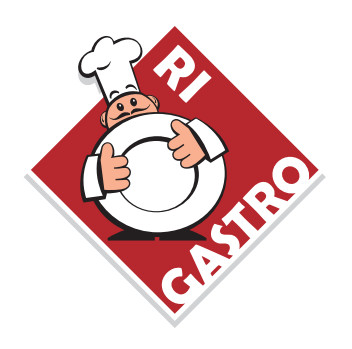 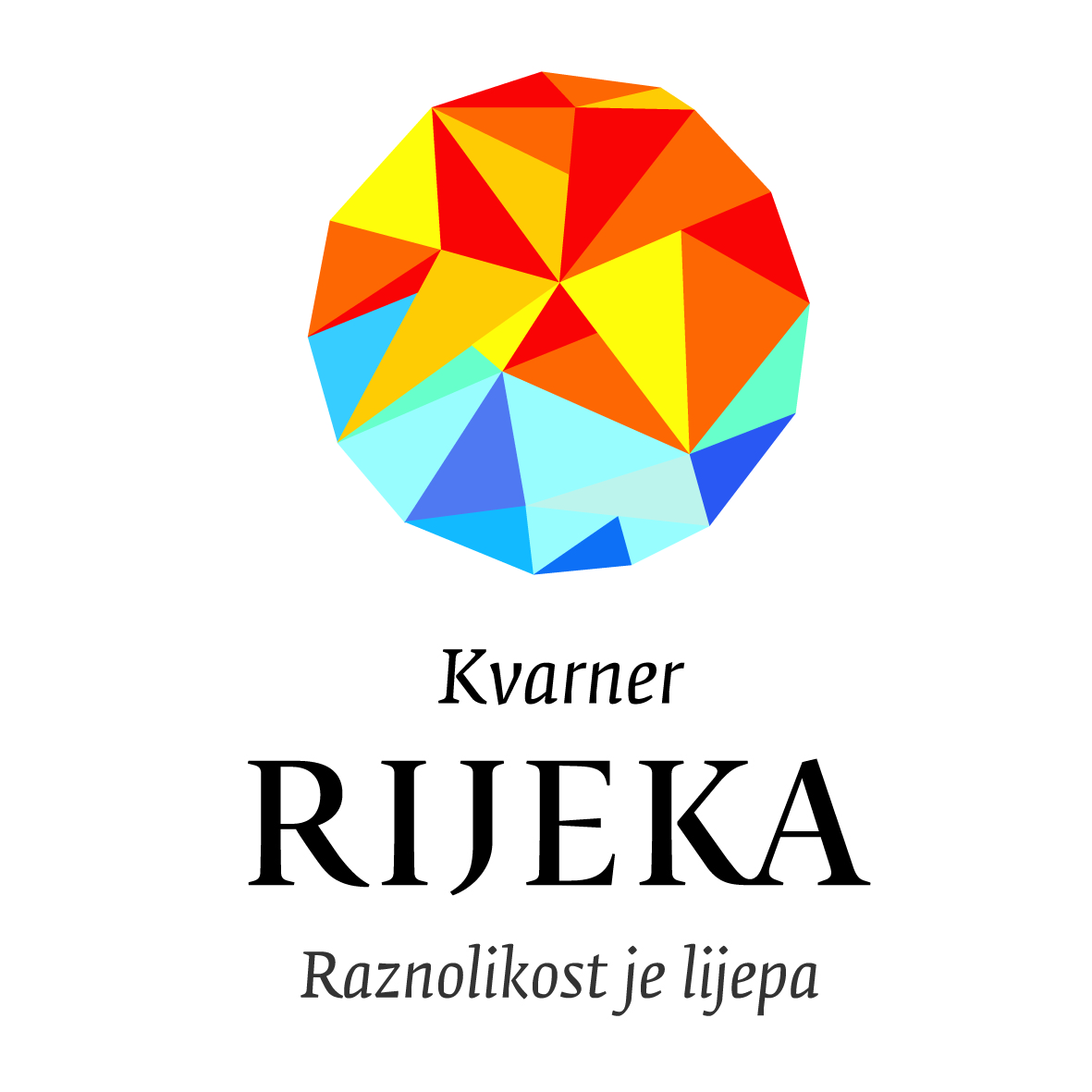 23.-28.9.2014.RI gastro dani događaju se u četiri termina tijekom godine, s četiri sezonske gastro-teme, a sve s ciljem očuvanja tradicije prehrane naših starih i njenim vraćanjem na jelovnike domaćinstava i restorana. Organizaciju potpisuju Turistička zajednica grada Rijeke uz potporu Grada Rijeke - Odjela gradske uprave za poduzetništvo, u suradnji s ugostiteljima Rijeke i okolice.  Treće ovogodišnje izdanje posvećeno je lignjama i smokvama kao glavnom temom. Tijekom ovog gastro tjedna niz će ugostitelja, po popularnim cijenama, u svojim restoranima i konobama pripremati razna jela od ove dvije namirnice. Nakon prvog, vrlo atraktivnog humanitarnog Gastro Cooking Showa održanog ovog ljeta, najavljen je i jesenji uz sudjelovanje još većeg broja ugostitelja koji će pokazati svoje vještine u spravljanju jela na temu liganja i smokava. Stancija Kovačići održat će gastro radionicu, sprema se stručno predavanje o vrijednostima smokve, Vintage bar je osmislio posebni koktel samo za ovu priliku, a najmlađe očekuje prigodna pričaonica i likovna radionica u Striboru te slikarska i gastro radionica slastica Dolce Bolera. Prijave na radionice su obavezne zbog ograničenog broja sudionika.U RI gastro – Tjednu lignji i smokava sudjeluju: Fine Dining Restaurant Kamov (Grand hotel Bonavia), Restoran Hotela Continental, Bistro La Rose, Konoba Blato 1902., Konoba Nebuloza, Kuća istarskog pršuta,  Stancija Kovačići, Konoba Na kantunu, Konoba Borik, Restoran konoba Municipium, Restoran Aerosteak, Dolce Bolero, Bistro Kalorija, Restoran Molo longo i Vintage bar.PROGRAM23.9. Gastro Cooking Show, Korzo, u 10.30 sati Sudjeluju: Konoba Nebuloza – tartar od jadranskih lignji / brudet od liganja s mladim grahomRestoran Molo longo – domaći kraf nadjeven skutom u umaku od škampi i smokve / domaća lignja na padelu na podlozi od aromatizirane palenteFine Dining Restaurant Kamov – domaći njoki u brodetu od liganja / crostata od smokava / jadranske lignje punjene s pršutom i smokvama / aromatizirana palenta / panna cotta od smokveRestoran Hotela Continental – šugo od lignji s mediteranskim njokima / punjene lignje s crvenim radićem / smokve u sirupu od prošekaRestoran Aerosteak – medaljoni svinjskog ombola s umakom od smokve / roastbeef na rukoli s marmeladom od smokve / kolač od smokve sa svježom skutom na čokoladnom biskvituKonoba Blato 1902. – pržene i pohane lignje s pomfrijem / polpetice od liganja / razni sitni kolači od smokavaDolce Bolero – torta s mascarponeom i suhim smokvamaKonoba Na kantunu – jadranske lignje punjene vrganjima i frigane u tavi na maslinovom uljuStancija Kovačići – tatarski od jadranskih liganja s emulzijom od cikle i emulzijom od dinjeUgostiteljska škola Opatija – hladne delicije*sav prihod od prodaje jela donirat će se Socijalnoj samposluzi 23.9. Gastro radionica, Stancija Kovačići, u 18 satiKuhat će se juha od bundeve, spravljati njoke sa smokvom, balancanom i vrganjima, naučiti kako se radi ragu od teletine koji izvrsno paše s domaćim njokima te pravi domaći kruh.Cijena radionice 250,00 kn po osobi (broj polaznika ograničen, maksimalno 10 osoba). Prijave i informacije na stancija.kovacici@gmail.com ili brojeve 272 106 i 091 592 7678.                                                            24.9. Slikarska radionica za djecu Melite Sorole uz degustaciju slastica Dolce Bolera, Trsatski kaštel, u 17 satiprijave na 091 2251 97324.9. Smokva kraljica Kvarnera i gastro stola, stručno predavanje o vrijednostima smokve i degustacija, Trsatski kaštel, u 17 satipredavačica: nutricionistica i fitoterapeut Nedjeljka Jurin25.9. Promocija koktela sa smokvom kreiranog posebno za Ri gastro, Vintage bar, Trsatski kaštel, u 18 sati 26.9. Kako je smokva pokorila neprijatelja: prema legendi iz knjige „Priče o smokvi“ Katje Matković Mikuličić, likovna radionica / pričaonica za djecu od 9 do 12 godina, Dječji odjel Stribor GKR, u 18 sati 	voditelj: Ivo Matošić, prijave u Dječjem odjelu Stribor GKR
27.9. Dječja gastro radionica slastica, Kavana Dolce Bolero Cont, u 17 satiprijave na 099 474 1337MENUFINE DINING RESTAURANT KAMOVGrand hotel Bonavia, Dolac 4, tel. 357 100Menu 70,00 knDomaći njoki u brodetu od liganjaCrostata od smokavaMalvazija Laguna ili Cabernet Sauvignon Laguna 0,1 litMenu 100,00 kn Cocktail od liganjaJadranske lignje punjene s pršutom i smokvamaAromatizirana palentaPanna cotta od smokveMalvazija Laguna ili Cabernet Sauvignon Laguna 0,1 litRESTORAN HOTELA CONTINENTALŠet. A. K. Miošića 1, tel. 372 008Menu 38,00 knFrigane lignjeKrumpir salataPita od smokavaMenu 90,00 knMarinirani inćuni na podlošku od rigeMediteranski njoki sa šugom od liganjaSezonska salataSemifreddo od smokavaMenu 160,00 knRiblja juhaKrčke šurlice sa šugom od liganjaPunjene kvarnerske lignje s kozicama i suhim smokvamaPalenta s mediteranskim travamaSmokva u sirupu od prošekaBISTRO LA ROSEAndrije Medulića 8, tel. 315 504Menu 71,00 knSalata od liganja s bobom i slanutkomBrodet od liganja s palentomSmokve u prošeku s ružmarinomMenu 90,00 knSalata od liganja s bobom i slanutkomPunjene lignje s mozzarellom i pršutomPanna cotta sa svježim smokvamaRižoto od liganja 45,00 nnKONOBA BLATO 1902.Titov trg 8c, tel. 336 970Pržene lignje i prilog (blitva, krumpir salata, pomfrit i sl.) 		35,00 knBrudet od lignji s palentom							35,00 knRižot od liganja, salata i kolač od smokava					40,00 knLignje na žaru, prilog i kolač od smokava					50,00 knRažnjići od lignji i povrća i kolač od smokava				50,00 kn Brudet od lignji i miješane ribe s palentom i kolač od smokava 		50,00 knLignje punjene s krakovima i rižom, prilog i kolač od smokava		60,00 knLignje punjene sirom, prilog i kolač od smokava                		65,00 knLignje punjene pršutom i sirom, prilog i kolač od smokava 		70,00 knLignje punjene kozicama, prilog i kolač od smokava 			75,00 knJadranske lignje na žaru, prilog i kolač od smokava 			90,00 knJadranske lignje i razno povrće pečeno u rolu, salata i kolač od smokava          								100,00 knJadranske lignje punjene kozicama, prilog i kolač od smokava		120,00 knRazni kolači od smokava / kom  						10,00 knSitni kolači od smokava / kg 							100,00 knKONOBA NEBULOZATitov trg 2b, tel. 374 501Menu 180,00 knTartar od jadranskih liganja
Punjene jadranske lignje sa kozicama i tikvicama, krumpir salata s divljim biljem
Semifreddo od lavande sa suhim smokvama u vinu i medu
KUĆA ISTARSKOG PRŠUTARiva Boduli 3, tel. 211 129Ručno rezani istarski pršut sa svježim smokvama i čipsom od paškog sira 									55,00 kn Ledena torta od smokava i skute						20,00 knKONOBA NA KANTUNUDemetrova 2, tel. 313 271Menu 105,00 knKrem juha od vrganja      							20,00 knFrigane lignje u tavi na maslinovom ulju sa zapečenim mladim krumpirom, mahunama i cherry pomidorima  			70,00 knSvježa smokva u sladoledu od vanilije  sa grančicom ribizle i medom       								15,00 kn  KONOBA BORIKŠetalište 13. divizije 86, tel. 458 526Menu 60,00 knJadranske lignje u crnilu od sipe, na kremi od krumpira i čaša vinailiLignje punjene blitvom i ricottom i čaša vinaRESTORAN KONOBA MUNICIPIUMTrg Riječke rezolucije 5, tel. 321 000Marinada od liganjaBrodet od liganja s palentomPita od smokava
Čaša malvazije CattunarRESTORAN AEROSTEAKSoboli 35, Čavli, tel. 250 193Menu 120,00-180,00 knMedaljoni od svinjskog ombola s umakom od smokveRoastbeef na rukoli s marmeladom od smokveKolač od smokve sa svježom skutom na čokoladnom biskvituJuneći beefsteak u umaku od smokve uz prilog palentu kompiricuDOLCE BOLEROBazarigov prolaz 2, tel. 371 350Smokvenjak (sušene smokve s domaćom rakijom i orahom)Torta od mascarponea i suhih mokviPita sa smokvama, orasima i grožđicama Crostata s mascarponeom, bademom i karameliziranim smokvamaRESTORAN MOLO LONGORiječki lukobran, tel. 301 917Salata od hobotnice, kozica i kapara, Carpaccio od jadranske lignje i tune na crnom kruhu
Krem juha od grdobine i vongola
Domaće šurlice u umaku od škampi, vrganja i pjenušca
Jadranske lignje "Molo longo"
Crne palačinke nadjevene šumskim voćem, lagani umak od vanilije i flambirana smokvaBISTRO KALORIJAJoakima Rakovca 2a, tel. 219 183Morska pizza s podlogom od rajčice i mozzarele i crnim umakom od sipa, nasjeckanim dalmatinskim bobom, prekriveno karpaciom od hobotnice, pečeno pod pekom u krušnoj pećiTorta od  kozjeg sira i smokavaSTANCIJA KOVAČIĆIRukavac 51, Matulji, tel. 272 106Menu 160,00 knDomaća pašteta od jetrice s marmeladom od lukaDomaći njoki punjeni smokvom, balancanom i vrganjima u umaku od telećeg raguaTeleći file u umaku od prošeka i domaće marmelade sa smokvamaDesertVINTAGE BARTrsatski kaštel, Petra Zrinskog b.b, tel. 091 33 22 232Koktel sa smokvom (kreiran posebno za Ri gastro)